M1 Kleider machen Leute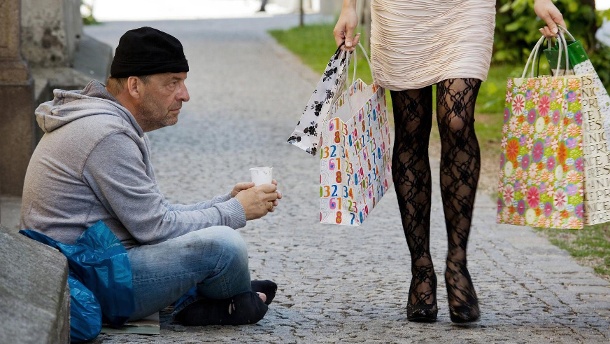 Quelle: http://www.t-online.de/wirtschaft/jobs/id_69120288/gespaltenes-deutschland-kluft-zwischen-arm-und-reich-so-tief-wie-nie.htmlZuletzt aufgerufen am 07.11.2016